Приложение к решению Череповецкойгородской Думыот                 № Измененияв Правила землепользования и застройки города Череповца1. В пункте 1 статьи 1:1.1. Подпункт 3) изложить в следующей редакции:«3) временные (некапитальные) объекты - строения, сооружения, которые не имеют прочной связи с землей и конструктивные характеристики которых позволяют осуществить их перемещение и (или) демонтаж и последующую сборку без несоразмерного ущерба назначению и без изменения основных характеристик строений, сооружений (в том числе киосков, навесов и других подобных строений, сооружений);».1.2. В подпункте 6) после слов «строительства, капитального ремонта, реконструкции» дополнить словом «, сноса».1.3. Подпункт 12) изложить в следующей редакции:«12) индивидуальный жилой дом (объект индивидуального жилищного строительства) - отдельно стоящее здание с количеством надземных этажей не более чем три, высотой не более двадцати метров, которое состоит из комнат и помещений вспомогательного использования, предназначенных для удовлетворения гражданами бытовых и иных нужд, связанных с их проживанием в таком здании, и не предназначено для раздела на самостоятельные объекты недвижимости;».1.4. Подпункт 21) изложить в следующей редакции:«21) объект капитального строительства – здание, строение, сооружение, объекты, строительство которых не завершено (далее - объекты незавершенного строительства), за исключением некапитальных строений, сооружений и неотделимых улучшений земельного участка (замощение, покрытие и другие);».1.5. Подпункты 28), 29) изложить в следующей редакции:«28) разрешение на строительство - документ, который подтверждает соответствие проектной документации требованиям, установленным градостроительным регламентом (за исключением случая, если на земельный участок не распространяется действие градостроительного регламента или для земельного участка не устанавливается градостроительный регламент), проектом планировки территории и проектом межевания территории (за исключением случаев, если подготовка проекта планировки территории и проекта межевания территории не требуется), при осуществлении строительства, реконструкции объекта капитального строительства, не являющегося линейным объектом, или требованиям, установленным проектом планировки территории и проектом межевания территории, при осуществлении строительства, реконструкции линейного объекта (за исключением случаев, при которых для строительства, реконструкции линейного объекта не требуется подготовка документации по планировке территории), требованиям, установленным проектом планировки территории, в случае выдачи разрешения на строительство линейного объекта, для размещения которого не требуется образование земельного участка, а также допустимость размещения объекта капитального строительства на земельном участке в соответствии с разрешенным использованием такого земельного участка и ограничениями, установленными в соответствии с земельным и иным законодательством Российской Федерации;29) разрешение на ввод объекта в эксплуатацию – документ, который удостоверяет выполнение строительства, реконструкции объекта капитального строительства в полном объеме в соответствии с разрешением на строительство, проектной документацией, а также соответствие построенного, реконструированного объекта капитального строительства требованиям к строительству, реконструкции объекта капитального строительства, установленным на дату выдачи представленного для получения разрешения на строительство градостроительного плана земельного участка, разрешенному использованию земельного участка или в случае строительства, реконструкции линейного объекта проекту планировки территории и проекту межевания территории (за исключением случаев, при которых для строительства, реконструкции линейного объекта не требуется подготовка документации по планировке территории), проекту планировки территории в случае выдачи разрешения на ввод в эксплуатацию линейного объекта, для размещения которого не требуется образование земельного участка, а также ограничениям, установленным в соответствии с земельным и иным законодательством Российской Федерации;».1.6. Дополнить подпунктом 44) следующего содержания:«44) снос объекта капитального строительства - ликвидация объекта капитального строительства путем его разрушения (за исключением разрушения вследствие природных явлений либо противоправных действий третьих лиц), разборки и (или) демонтажа объекта капитального строительства, в том числе его частей.».2. В пункте 7 статьи 3 после слов «установленными на приаэродромной территории,» дополнить словами:«а также в части отображения границ зон с особыми условиями использования территорий, территорий объектов культурного наследия, территорий исторических поселений федерального значения, территорий исторических поселений регионального значения, установления ограничений использования земельных участков и объектов капитального строительства в границах таких зон, территорий не может превышать шесть месяцев со дня поступления требования, предусмотренного частью 8 статьи 33 ГрК РФ, поступления от органа регистрации прав сведений об установлении, изменении или прекращении существования зоны с особыми условиями использования территории, о границах территории объекта культурного наследия либо со дня выявления предусмотренных пунктами 3 - 5 части 1 статьи 24 оснований для внесения изменений в правила землепользования и застройки.».3. Дополнить главой 3.1 следующего содержания:«Глава 3.1. Снос объектов капитального строительстваСтатья 15.1. Общие положения о сносе объектов капитального строительства1. Снос объекта капитального строительства осуществляется на основании решения собственника объекта капитального строительства или застройщика либо в случаях, предусмотренных Градостроительным Кодексом Российской Федерации, другими федеральными законами, на основании решения суда или органа местного самоуправления.2. В целях сноса объекта капитального строительства застройщик или технический заказчик обеспечивает подготовку проекта организации работ по сносу объекта капитального строительства в качестве самостоятельного документа, за исключением случаев сноса объектов, выдача разрешения на строительство которых не требуется, а также при сносе объекта капитального строительства в целях строительства нового объекта капитального строительства, реконструкции объекта капитального строительства. Подготовка проекта организации работ по сносу объекта капитального строительства осуществляется специалистом по организации архитектурно-строительного проектирования, сведения о котором включены в национальный реестр специалистов в области архитектурно-строительного проектирования.3. Подготовка проекта организации работ по сносу объекта капитального строительства осуществляется на основании результатов и материалов обследования объекта капитального строительства в соответствии с требованиями технических регламентов, санитарно-эпидемиологическими требованиями, требованиями в области охраны окружающей среды, требованиями безопасности деятельности в области использования атомной энергии, требованиями к осуществлению деятельности в области промышленной безопасности.4. Требования к составу и содержанию проекта организации работ по сносу объекта капитального строительства устанавливаются Правительством Российской Федерации.Статья 15.2. Осуществление сноса объекта капитального строительстваСнос объекта капитального строительства осуществляется в соответствии с проектом организации работ по сносу объекта капитального строительства после отключения объекта капитального строительства от сетей инженерно-технического обеспечения в соответствии с условиями отключения объекта капитального строительства от сетей инженерно-технического обеспечения, выданными организациями, осуществляющими эксплуатацию сетей инженерно-технического обеспечения, а также после вывода объекта капитального строительства из эксплуатации в случае, если это предусмотрено федеральными законами в порядке, определенном градостроительным законодательством.Статья 15.3. Особенности сноса самовольных построек или приведения их в соответствие с установленными требованиями1. Снос объектов капитального строительства, являющихся самовольными постройками, или их приведение в соответствие с установленными требованиями в принудительном порядке осуществляется на основании решения суда или органа местного самоуправления, принимаемого в соответствии со статьей 222 Гражданского кодекса Российской Федерации.2. Орган местного самоуправления по месту нахождения самовольной постройки в установленный законом срок принимает меры о сносе самовольной постройки или ее приведении в соответствие с установленными требованиями  в порядке, установленном градостроительным законодательством.».4. Статью 17 дополнить пунктом 11 следующего содержания:«11. Со дня поступления в орган местного самоуправления уведомления о выявлении самовольной постройки от исполнительных органов государственной власти, уполномоченных на осуществление государственного строительного надзора, государственного земельного надзора, государственного надзора в области использования и охраны водных объектов, государственного надзора в области охраны и использования особо охраняемых природных территорий, государственного надзора за состоянием, содержанием, сохранением, использованием, популяризацией и государственной охраной объектов культурного наследия, от исполнительных органов государственной власти, уполномоченных на осуществление федерального государственного лесного надзора (лесной охраны), подведомственных им государственных учреждений, должностных лиц государственных учреждений, осуществляющих управление особо охраняемыми природными территориями федерального и регионального значения, являющихся государственными инспекторами в области охраны окружающей среды, или от органов местного самоуправления, осуществляющих муниципальный земельный контроль или муниципальный контроль в области охраны и использования особо охраняемых природных территорий, не допускается предоставление разрешения на условно разрешенный вид использования в отношении земельного участка, на котором расположена такая постройка, или в отношении такой постройки до ее сноса или приведения в соответствие с установленными требованиями, за исключением случаев, если по результатам рассмотрения данного уведомления органом местного самоуправления в исполнительный орган государственной власти, должностному лицу, в государственное учреждение или орган местного самоуправления, от которых поступило данное уведомление, направлено уведомление о том, что наличие признаков самовольной постройки не усматривается либо вступило в законную силу решение суда об отказе в удовлетворении исковых требований о сносе самовольной постройки или ее приведении в соответствие с установленными требованиями.».5. Статью 18 дополнить пунктом 8 следующего содержания:«8. Со дня поступления в орган местного самоуправления уведомления о выявлении самовольной постройки от исполнительных органов государственной власти, уполномоченных на осуществление государственного строительного надзора, государственного земельного надзора, государственного надзора в области использования и охраны водных объектов, государственного надзора в области охраны и использования особо охраняемых природных территорий, государственного надзора за состоянием, содержанием, сохранением, использованием, популяризацией и государственной охраной объектов культурного наследия, от исполнительных органов государственной власти, уполномоченных на осуществление федерального государственного лесного надзора (лесной охраны), подведомственных им государственных учреждений, должностных лиц государственных учреждений, осуществляющих управление особо охраняемыми природными территориями федерального и регионального значения, являющихся государственными инспекторами в области охраны окружающей среды, или от органов местного самоуправления, осуществляющих муниципальный земельный контроль или муниципальный контроль в области охраны и использования особо охраняемых природных территорий,, не допускается предоставление разрешения на отклонение от предельных параметров разрешенного строительства, реконструкции объектов капитального строительства в отношении земельного участка, на котором расположена такая постройка, до ее сноса или приведения в соответствие с установленными требованиями, за исключением случаев, если по результатам рассмотрения данного уведомления органом местного самоуправления в исполнительный орган государственной власти, должностному лицу, в государственное учреждение или орган местного самоуправления, от которых поступило данное уведомление, направлено уведомление о том, что наличие признаков самовольной постройки не усматривается либо вступило в законную силу решение суда об отказе в удовлетворении исковых требований о сносе самовольной постройки или ее приведении в соответствие с установленными требованиями.».6. Пункт 7 статьи 19 дополнить подпунктом 6) следующего содержания:«6) планируется размещение объекта капитального строительства, не являющегося линейным объектом, и необходимых для обеспечения его функционирования объектов капитального строительства в границах особо охраняемой природной территории или в границах земель лесного фонда.».7. В статье 20:7.1. Пункт 5 после слов «нормативами градостроительного проектирования;» дополнить абзацем  следующего содержания:«комплексными схемами организации дорожного движения, требованиями по обеспечению эффективности организации дорожного движения, указанными в действующем законодательстве;».7.2. Подпункт 2) пункта 7.1. изложить в следующей редакции:«2) территории в границах земельного участка, предоставленного садоводческому или огородническому некоммерческому товариществу для ведения садоводства или огородничества;».8.  Подпункт 2) пункта 3 статьи 22 изложить в следующей редакции:«2) проекты Правил землепользования и застройки и внесение в них изменений, за исключением случаев внесения изменений:- в целях обеспечения размещения предусмотренных документами территориального планирования объектов федерального значения, объектов регионального значения, объектов местного значения муниципального образования (за исключением линейных объектов); - приведения Правил в соответствие с ограничениями использования объектов недвижимости, установленными на приаэродномной территории; - в целях внесения изменений в случаях, предусмотренных пунктами 3 - 5 части 1 статьи 24.».9. Пункт 1 статьи 24 дополнить подпунктами следующего содержания:«3) несоответствие сведений о местоположении границ зон с особыми условиями использования территорий, территорий объектов культурного наследия, отображенных на карте градостроительного зонирования, содержащемуся в Едином государственном реестре недвижимости описанию местоположения границ указанных зон, территорий;4) несоответствие установленных градостроительным регламентом ограничений использования земельных участков и объектов капитального строительства, расположенных полностью или частично в границах зон с особыми условиями использования территорий, территорий достопримечательных мест федерального, регионального и местного значения, содержащимся в Едином государственном реестре недвижимости ограничениям использования объектов недвижимости в пределах таких зон, территорий;5) установление, изменение, прекращение существования зоны с особыми условиями использования территории, установление, изменение границ территории объекта культурного наследия, территории исторического поселения федерального значения, территории исторического поселения регионального значения.»10. В статье 25:10.1. В подпункте 3.1 подпункта после слов «установленными на приаэродромной территории,» дополнить словами «а также  в целях внесения изменений в случаях, предусмотренных подпунктами 3 - 5 части 1 статьи 24,». 10.2. В пункте 5:10.2.1. Подпункт 5.1. изложить в следующей редакции:« 5.1. Мэр города Череповца обязан принять решение о внесении изменений в Правила в следующих случаях:- после поступления от уполномоченного Правительством Российской Федерации федерального органа исполнительной власти предписания, указанного в подпункте 1.1 пункта 1 статьи 24 настоящих Правил;- после поступления от исполнительного органа государственной власти или органа местного самоуправления, уполномоченных на установление зон с особыми условиями использования территорий, границ территорий объектов культурного наследия, утверждение границ территорий исторических поселений федерального значения, исторических поселений регионального значения, органа регистрации прав сведений об установлении, изменении или прекращении существования зоны с особыми условиями использования территории, о границах территории объекта культурного наследия либо со дня выявления предусмотренных пунктами 3 - 5 части 1 1 статьи 24 оснований для внесения изменений в правила землепользования. Предписание, указанное в подпункте 1.1 пункта 1 статьи 24 настоящих Правил, может быть обжаловано мэром города Череповца в суд.».10.2.2. в подпункте 5.2. после слов «установленными на приаэродромной территории,» дополнить словами «а также в целях внесения изменений в случаях, предусмотренных подпунктами 3 - 5 части 1 статьи 24,».10.3. Пункт 7 дополнить словами следующего содержания:«, сведениям Единого государственного реестра недвижимости, сведениям, документам и материалам, содержащимся в государственных информационных системах обеспечения градостроительной деятельности.».11. Дополнить пунктом 21 следующего содержания:«21. Со дня поступления в орган местного самоуправления уведомления о выявлении самовольной постройки от исполнительных органов государственной власти, уполномоченных на осуществление государственного строительного надзора, государственного земельного надзора, государственного надзора в области использования и охраны водных объектов, государственного надзора в области охраны и использования особо охраняемых природных территорий, государственного надзора за состоянием, содержанием, сохранением, использованием, популяризацией и государственной охраной объектов культурного наследия, от исполнительных органов государственной власти, уполномоченных на осуществление федерального государственного лесного надзора (лесной охраны), подведомственных им государственных учреждений, должностных лиц государственных учреждений, осуществляющих управление особо охраняемыми природными территориями федерального и регионального значения, являющихся государственными инспекторами в области охраны окружающей среды, или от органов местного самоуправления, осуществляющих муниципальный земельный контроль или муниципальный контроль в области охраны и использования особо охраняемых природных территорий, не допускается внесение в правила землепользования и застройки изменений, предусматривающих установление применительно к территориальной зоне, в границах которой расположена такая постройка, вида разрешенного использования земельных участков и объектов капитального строительства, предельных параметров разрешенного строительства, реконструкции объектов капитального строительства, которым соответствуют вид разрешенного использования и параметры такой постройки, до ее сноса или приведения в соответствие с установленными требованиями, за исключением случаев, если по результатам рассмотрения данного уведомления органом местного самоуправления в исполнительный орган государственной власти, должностному лицу, в государственное учреждение или в орган местного самоуправления, от которых поступило данное уведомление, направлено уведомление о том, что наличие признаков самовольной постройки не усматривается либо вступило в законную силу решение суда об отказе в удовлетворении исковых требований о сносе самовольной постройки или ее приведении в соответствие с установленными требованиями.»12. В статье 29:12.1. Пункт 3 дополнить абзацем 6 следующего содержания:«градостроительных  регламентов в границах территории исторического поселения регионального значения город Череповец, утвержденного постановлением Правительства Вологодской области от 30.10.2017 № 960;»12.2. Пункт 12 изложить в следующей редакции:«12. По результатам рассмотрения архитектурно-градостроительного облика объекта принимаются следующие решения:о согласовании архитектурно-градостроительного облика объекта и выдаче заключения о согласовании;об отказе в выдаче заключения о согласовании архитектурно-градостроительного облика объекта капитального строительства с указанием причин отказа в форме  письма за подписью руководителя (заместителя руководителя).Выдача заключения о согласовании архитектурно-градостроительного облика объекта и об отказе в выдаче заключения о согласовании архитектурно-градостроительного облика объекта осуществляется управлением архитектуры и градостроительства мэрии.Управлением архитектуры и градостроительства мэрии могут привлекаться эксперты в области архитектуры и градостроительства для коллегиального обсуждения особо значимых в градостроительном отношении объектов.».13. В статье 35:13.1. Пункт 17 изложить в следующей редакции:«На территориях, в отношении которых до 20.07.2019 действие градостроительных регламентов не распространяется, запрещаются виды деятельности:1) использование токсичных химических препаратов для охраны и защиты лесов, в том числе в научных целях;2) осуществление видов деятельности в сфере охотничьего хозяйства;3) ведение сельского хозяйства;4) разработка месторождений полезных ископаемых;5) размещение объектов капитального строительства, за исключением гидротехнических сооружений.».13.2. В подразделе «Предельные (минимальные и (или) максимальные) размеры земельных участков, предельные параметры разрешенного строительства, реконструкции объектов капитального строительства» раздела «Ж-1 Зона застройки индивидуальными жилыми домами»:13.2.1. Строку 1 изложить в следующей редакции:13.2.2. Строки 8,9 изложить в следующей редакции:13.3. Подраздел «Условно разрешенные виды использования» раздела «Ж-3. Зона застройки среднеэтажными жилыми домами» дополнить строкой следующего содержания:13.4. Подраздел «Условно разрешенные виды использования» раздела «Ж-4. Зона застройки многоэтажными жилыми домами» дополнить строкой следующего содержания:13.5. В разделе «О-1. Зона делового, общественного, коммерческого назначения»:13.5.1. Раздел «Предельные (минимальные и (или) максимальные) размеры земельных участков, предельные параметры разрешенного строительства, реконструкции объектов капитального строительства» дополнить строкой следующего содержания:13.5.2. Раздел «Расчетные показатели для зоны О-1 "Зона делового общественного, коммерческого назначения" минимально допустимого уровня обеспеченности территории объектами коммунальной, транспортной, социальной инфраструктур и расчетные показатели максимально допустимого уровня территориальной доступности указанных объектов для населения применительно к территории, на которой предусматривается осуществление деятельности по комплексному и устойчивому развитию территории» исключить.13.6. Подраздел «Основные виды разрешенного использования» раздела «Т-2 Зона объектов автомобильного транспорта» дополнить строкой следующего содержания:13.7. В разделе «Р-1.1 Подзона муниципальных парков культуры и отдыха»:13.7.1. Изложить название раздела в следующей редакции: «Р-1.1 Подзона проведения культурно-массовых мероприятий».13.7.2. Подраздел «Основные виды разрешенного использования» дополнить строкой следующего содержания:14. Приложение 1 к Правилам землепользования и застройки города Череповца исключить.15. Приложения 2-4 к Правилам землепользования и застройки города Череповца считать соответственно приложениями 1-3.16. Приложение 2 «Карта градостроительного зонирования» изложить в новой редакции согласно приложению 1 к настоящему Решению.17. Приложение 3 «Карта границ зон с особыми условиями использования территории, карта границ территорий объектов культурного наследия» изложить в новой редакции согласно приложению 2 к настоящему Решению.Приложение 1 к решениюЧереповецкой городской Думы от                           №Приложение 2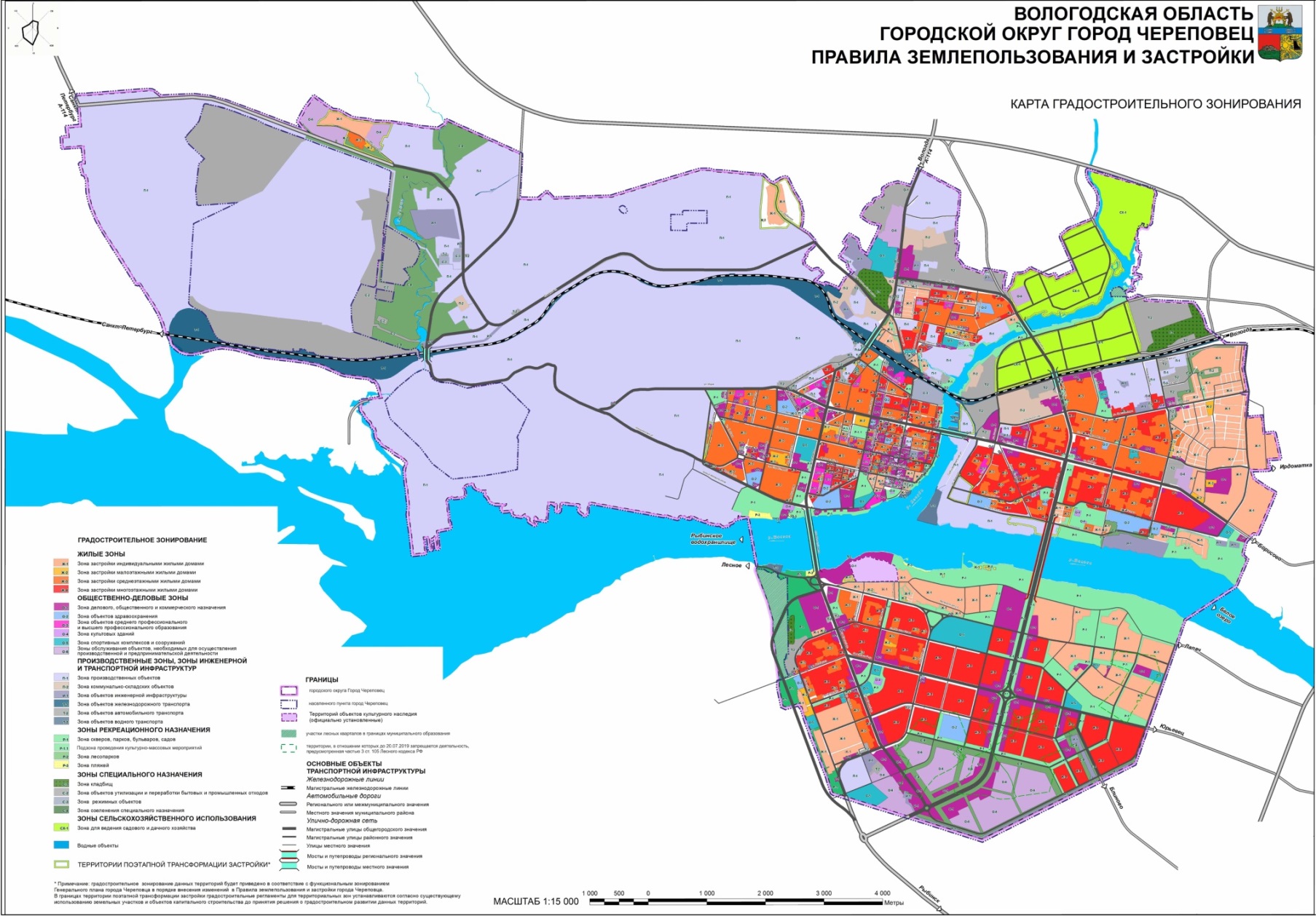 Приложение 2 к решениюЧереповецкой городской Думы от                           №Приложение 3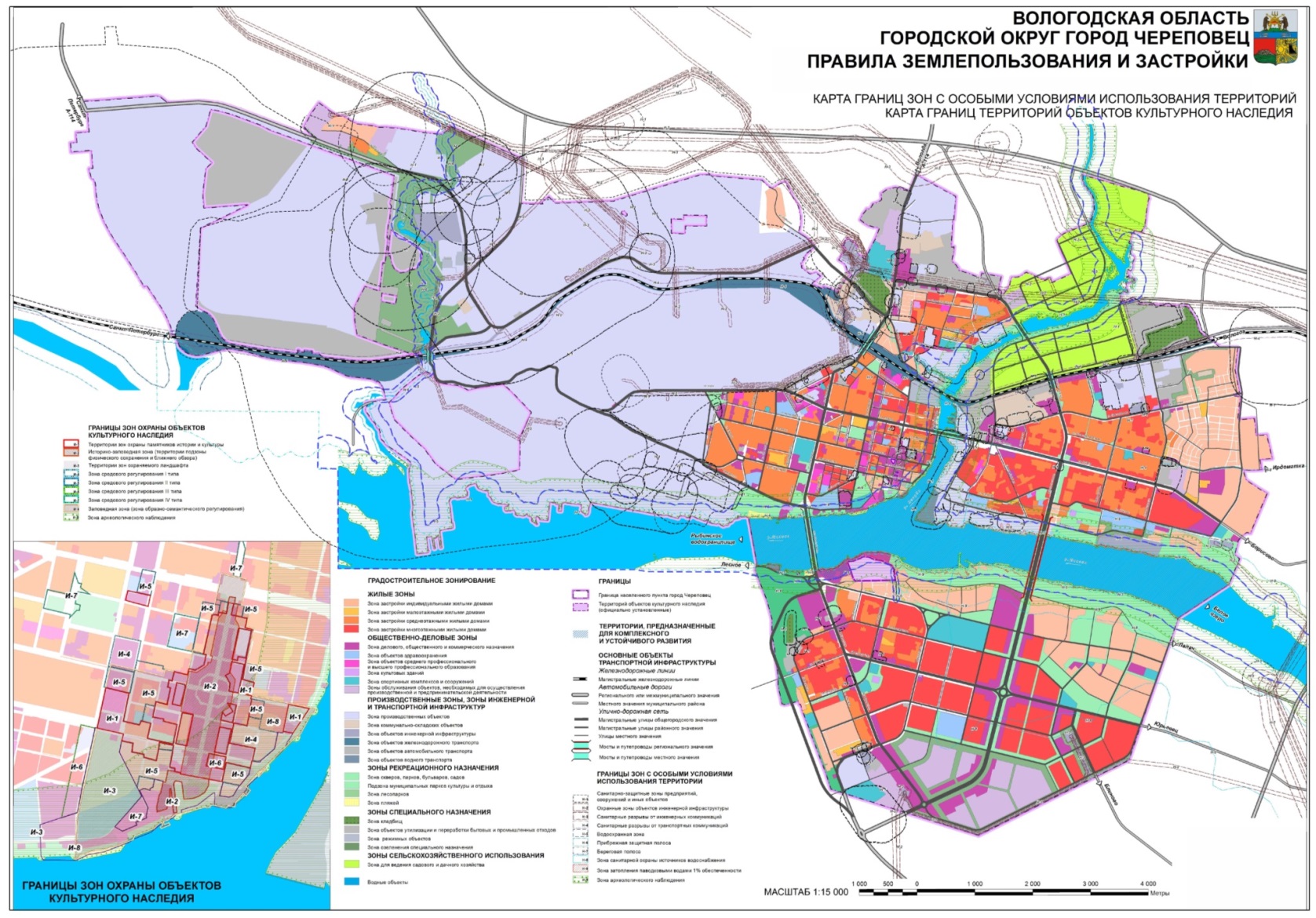 «1Минимальные расстояния:- от индивидуального жилого дома:до  красной линии улиц не менее  м5до красной линии проездов – не менеем3- от хозяйственных построек и автостоянок закрытого типа до красных линий улиц и проездов не менеем5».«8Максимальный размер земельного участка: для вида использования 2.1.гага0,158для других видов использованияНе устанавливаетсяНе устанавливаетсяНе устанавливается9Количество этажей в здании для основных и условно разрешенных видов разрешенного использования этажмаксимальное33минимальное11Количество надземных этажей для объектов индивидуального жилищного строительства не более 33Количество этажей для вспомогательных зданий, строений, сооружениймаксимальное22минимальное11».«Гостиничное обслуживаниеРазмещение гостиниц, а также иных зданий, используемых с целью извлечения предпринимательской выгоды из предоставления жилого помещения для временного проживания в них4.7».«Гостиничное обслуживаниеРазмещение гостиниц, а также иных зданий, используемых с целью извлечения предпринимательской выгоды из предоставления жилого помещения для временного проживания в них4.7».«10Если объект капитального строительства расположен (или планируется его размещение) в границах двух и более смежных земельных участков, расположенных в одной территориальной зоне, имеющих один вид разрешенного использования и принадлежащих одному правообладателю, то минимальные отступы определяются только от внешних границ всех смежных земельных участков, на которых расположен (или на которых планируется разместить) объект капитального строительства».«СпортРазмещение объектов капитального строительства в качестве спортивных клубов, спортивных залов, бассейнов, устройство площадок для занятия спортом и физкультурой (беговые дорожки, спортивные сооружения, теннисные корты, поля для спортивной игры, автодромы, мотодромы, трамплины)5.1».«Выставочно-ярмарочная деятельностьРазмещение объектов капитального строительства, сооружений, предназначенных для осуществления выставочно-ярмарочной и конгрессной деятельности, включая деятельность, необходимую для обслуживания указанных мероприятий (застройка экспозиционной площади, организация питания участников мероприятий)4.10».